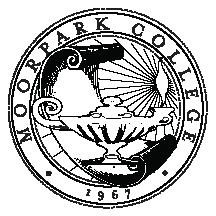 AGENDAFaculty Development Standing College CommitteeWednesday, November 21, 2:30PM-4:00PM in A138Charter: The Faculty Development Committee makes recommendations on the direction of professional development activities for full-time and part-time faculty, including:In consultation with the EVP, conduct and evaluate new faculty orientationPlan and implement Fall Flex Week activitiesEvaluate applications and award professional development funds. Funds to be considered are limited to those monies identified in the AFT Collective Bargaining AgreementPlan, implement, and assess year-round professional development opportunities MEMBERSHIP/ATTENDANCEMEMBERAttendanceMEMBERAttendanceCo-Chair DeanKim HoffmansCo-Chair FacultyMargaret TennantLearning ResourcesCISEnglish/ESLWorld LanguagesFaten Habib/Mary MillsKathryn AdamsJudith RamosInstructional TechnologyAshley ChelonisChem/ Earth SciencesCNSE/CSMathematics,Physical SciencesNoneEd GarciaBrendan PurdyClint HarperChild DevmtDigital MediaVisual & Applied ArtsJamie RhoneSusan GardnerKatherine ZorasterSocial  SciencesBehavioral SciencesBusinessAthleticsPatty ColmanElisa SetmireNoneNoneAccess/LSCounselingHealth CenterMusic/DanceTheater ArtsNoneJudi GouldNoneNoneSteve DoyleAnimal ScienceHealth SciencesLife ScienceNoneArgie CliffordRachel MessingerUnion RepRenee FraserNFO LeadersPatty ColmanNils SlattumDeanInajane NicklasGUESTSAGENDAACTIONCALL TO ORDER AND READING OF MINUTESApproval of Minutes: 10/17/12WORKGROUP REPORTSFall Flex 2012Faculty Travel FundingKudosTechnologyPREVIOUS BUSINESSUpdates:Faculty Development HandbookPT OrientationCollege HoursGoals for 2012-2013: Discussion & votePT Inclusion in Travel Funds: Discussion & voteNEW BUSINESSSpring Flex 2013 (schedule and evaluation form)ANNOUNCEMENTSHoliday and Arctic Lights 12/1Agenda Items in ReserveNEXT MEETING: January 16, 2013;  2:30-400pm A138.AdjournmentFuture meetings:Feb. 20, 2013March 20, 2013April 17, 2013Mary 18, 2013